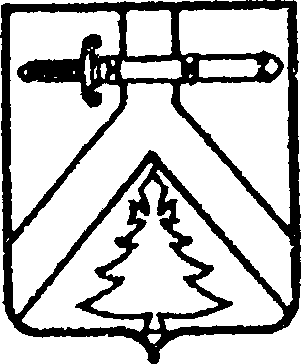 АДМИНИСТРАЦИИ ИМИССКОГО СЕЛЬСОВЕТАКУРАГИНСКОГО РАЙОНА КРАСНОЯРСКОГО КРАЯПОСТАНОВЛЕНИЕ11.12.2013                                        с.Имисское                                         № 51-пО  проведении  публичных  слушаний  по вопросу  «Об утверждении схемы теплоснабжения с. Имисское Курагинского района на период с 2013 по 2028 годы»В соответствии с Постановлением Правительства Российской Федерации от 22.02.2012 №154 «О требованиях к схемам теплоснабжения, порядку их разработки и утверждения», Уставом Имисского сельсовета, ПОСТАНОВЛЯЮ:Назначить публичные слушания по вопросу «Об утверждении схемы теплоснабжения с. Имисское Курагинского района на период с 2013 по 2028 годы».Провести публичные слушания 14.01.2014г. в 14.00 час. в здании администрации Имисского сельсовета по адресу: с.Имисское, ул.Трактовая, 21.Назначить председательствующим на публичных слушаниях Зоткина А.А., главу Имисского сельсовета, секретарем Корытко Н.Б. – заместителя главы сельсовета.Утвердить рабочую группу по подготовке и проведению публичных слушаний, рассмотрению предложений по проекту схемы теплоснабжения с.Имисское в следующем составе:Зоткин А.А. – Глава администрации сельсовета;Турчанов А.В.- председатель сельского Совета депутатов;Мазур П.М. – депутат сельского Совета депутатов;Корытко Н.Б. – заместитель главы администрации сельсовета;Пачин П.П. – председатель постоянной комиссии сельского Совета по экономическим вопросам;Черникова Е.А. – специалист  I категории администрации сельсовета.Контроль за исполнением постановления возложить на Главу администрации сельсовета Зоткина А.А.Постановление вступает в силу со дня, следующего за днем его опубликования в газете «Имисские зори»Глава сельсовета                             						 А.А.Зоткин